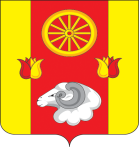 РОСТОВСКАЯ  ОБЛАСТЬРЕМОНТНЕНСКИЙ РАЙОНАДМИНИСТРАЦИЯ ДЕНИСОВСКОГО СЕЛЬСКОГО ПОСЕЛЕНИЯРАСПОРЯЖЕНИЕ Об утверждении    реестра  муниципальных служащих и перечня муниципальных должностей администрации  Денисовского   сельского  поселения на 2022 годВ  соответствии  с решением Собрания депутатов Денисовского сельского поселения № 89 от 30. 08. 2011 года «Об утверждении Положения о  порядке формирования и ведения реестра муниципальных служащих, замещающих должности муниципальной службы в Администрации Денисовского сельского поселения», решением Собрания депутатов Денисовского сельского поселения № 72 от 12.12.2018 «О структуре  и штатной    численности Администрации Денисовского сельского поселения»,  в целях установления порядка работы с документами, обеспечения выполнения принимаемых решений:    1. Утвердить реестр  муниципальных служащих  администрации Денисовского сельского поселения  на 2022год  согласно приложению № 1. Глава АдминистрацииДенисовского сельского поселения                                           М.В. МоргуновПриложение 1к распоряжению администрации Денисовского с/поселения от 10.01.2022  г. №  2Реестр муниципальных служащих, замещающих должности муниципальной службы в Администрации Денисовского сельского поселения на  2022год10.01.2022№ 2п.Денисовский№ п/пНаименование структурного подразделения администрации поселенияНаименование группы должностей муниципальной службыКатегория Наименование должности муниципальной службыФ.И.О. муниципального служащегоДата  рождения муниципального служащего (число, месяц, год)Сведения об образовании (наименование учебного заведения, год окончания, специальность (квалификация), ученая степень, звание)Дата  поступления на муниципальную службу (число, месяц год)сведения о периодах  замещения должностей, включаемых в стаж муниципальной службыПродвижение по муниципальной службе (перевод.увольнение, включение в кадровый резерв для замещения вакантных должностей муниципальной службы)Аттестация  (дата прохождения результаты аттестации)Домашний адрес123456789101112131.Администрация Денисовского сельского поселенияВысшаяГлава  Администрации Денисовского сельского поселенияМоргунов Максим Владимирович23.04.1990Высшее: Федеральное государственное казенное образовательное учреждение высшего профессионального образования «Ростовский юридический институт Министерства внутренних дел Российской Федерации», 2012г, юрист30.09.2021Служба в органах внутренних дел13.08.2014г.- 17.01.2019 г.Избран главой Администрации Денисовского сельского поселения 29.09.2021г.Избран главой Администрации Денисовского сельского поселенияс. Ремонтное,пер. Колхозный, д.92.Сектор экономики и финансов Администрации Денисовского сельского поселенияведущаяНачальник сектора  экономики и финансовНовомлинова Елена Николаевна07.10.1964Средне специальное: Константиновский сельскохозяйственный техникум МСХ РСФСР, 1984г, бухгалтер;Высшее: Автономная некоммерческая организация высшего профессионального образования «Московская открытая социальная академия», 2008г., экономист01.04. 2002специалист-бухгалтер;  01.04.2002специалист01.01.2003 г.ведущий специалист21.07.2005г31. 12. 2005 ведущий специалист   10.01.2006 г начальник сектора экономики и финансов 16.02.2006г начальник сектора экономики и финансов 30.07.2021гначальник сектора экономики и финансов 03.08.2021 гПринята  в администрацию Денисовского  сельского поселения  специалистом-бухгалтеромПереведена на должность специалиста Денисовкой сельской администрацииПереведена на должность ведущего специалиста Уволена в порядке переводаПринята на должность ведущего специалиста в порядке перевода в Администрации Денисовского сельского поселенияПереведена в финансово-экономический сектор на должность начальника сектора экономики и финансов Администрации Денисовского сельского поселенияУволена в связи с выходом на пенсиюПринята на должность начальника сектора экономики и финансовп. Денисовский, ул. 40 Лет  Победы, д. 7а3.Сектор экономики финансов Администрации Денисовского сельского поселениястаршаяГлавный специалист по бухгалтерскому учетуФурсова Галина Васильевна26.08.1967Средне специальное (Константиновский сельскохозяйственный техникум МСХ РСФСР, 1986г, бухгалтер);Высшее: Автономная некоммерческая организация высшего профессионального образования «Московская открытая социальная академия», 2008г., экономист21.07.2005г.инспектор-бухгалтер21.07.2005г.-31. 12. 2005  ведущий специалист- бухгалтер 10.01.2006гведущий специалист-главный бухгалтер 16.02.2006гглавный специалист по бухгалтерскому учету 24.10.2008гПринята инспектором-бухгалтером Денисовской сельской администрацииУволена в порядке переводаПринята на должность ведущего специалиста – бухгалтера Администрации Денисовского сельского поселенияПереведена в финансово-экономический сектор на должность ведущего специалиста – главного-бухгалтераПереведена на должность главного специалиста по бухгалтерскому учетуВключена в резерв управленческих кадровп. Денисовский, ул. Ленинская, 8, кв.24Администрация Денисовского сельского поселениястаршаяГлавный специалист поЖилищно-коммунальному хозяйству и земельным и имущественным отношениямЮхно Евгений Александрович14.05.1979Средне специальное:Сальский индустриальный техникум, 1999г., техник-механикВысшее: Калмыцкий государственный университет, инженер09.01.2007Специалист по ЖКХ ведущий специалист по ЖКХ 21. 03. 2014 г.главный специалист по вопросам ЖКХ, земельным, имущественным отношениям 19.10.2016г.  Принят на должность специалиста по жилищно-коммунальному хозяйству Администрации Денисовского сельского поселенияПереведен на должность ведущего специалиста по ЖКХВключен в кадровый резервПереведен на должность главного специалиста по вопросам ЖКХ, земельным, имущественным отношениям п. Денисовский, ул. 40 лет Победы, 3, кв. 2.5.Администрация Денисовского сельского поселениястаршаяВедущий специалист по общим вопросамНикитенко Галина Ивановна20.05.1983Среднее профессиональное: Калмыцкий государственный технолого-экономический колледж», 2014, бухгалтер08.09.2020г ведущий специалист по общим вопросам 08.09.2020Принята на должность ведущего специалиста по общим вопросамВключена в резерв управленческих кадровп. Денисовский, ул. Молодежная д. 16  кв. 26Сектор экономики финансов Администрации Денисовского сельского поселениястаршаяВедущий  специалист - экономистСтасенко Ирина Ивановна13.05.1969Средне специальное, Ростовский кооперативный техникум, бухгалтер, 1988 г.07. 10. 2011Специалист – экономист С 07.10.2011 – по 30. 11. 201211.01.2013специалист 1 категории – экономист 21. 01. 2014Ведущий специалист – экономист 01.01.2015 гПринята на должность специалиста-экономистаПринята на должность специалиста-экономистаПереведена на должность специалиста 1 категории – экономистаПереведена на должность ведущего специалиста-экономистап. Денисовский ул. 40 лет Победы, 13 кв. 2